ОБЩИНСКИ СЪВЕТ – ДУЛОВО, ОБЛ. СИЛИСТРА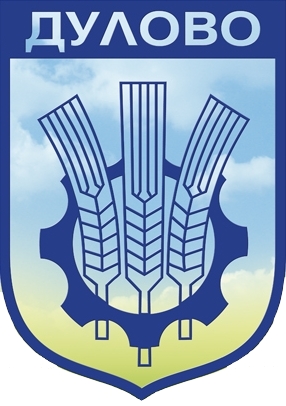 ул. “Васил Левски” № 18                                      тел.: (0864) 2 31 00 ; Факс:(0864) 2 30 207650  Дулово				                 	e-mail: obs_dulovo@abv.bg                    Р Е Ш Е Н И Е   № 216от  28.02.2017 годиназа приемане на Годишен доклад за младежта за 2016г. и Общински план за младежта за 2017г.На основание чл.21, ал.1, т.12 и ал.2  от Закона за местното самоуправление и местната администрация, във връзка с  чл.15 ал..3 и чл.16, ал.1 от Закона за младежтаОБЩИНСКИЯТ СЪВЕТ РЕШИ:Приема Годишния доклад за младежта за 2016 година/неразделна част от решението/.Приема Общински план за младежта в Община Дулово за 2017 година /неразделна част от решението/.Решението е прието на заседание на Общински съвет-Дулово, проведено на 28.02.2017 година, Протокол № 16, т.1.1. от дневния ред, и е подпечатано с официалния печат на общинския съвет.Председател на Общински съвет-Дулово: /П/_______                                             /инж.Сезгин Галиб/ ОБЩИНСКИ СЪВЕТ – ДУЛОВО, ОБЛ. СИЛИСТРАул. “Васил Левски” № 18                                      тел.: (0864) 2 31 00 ; Факс:(0864) 2 30 207650  Дулово				                 	e-mail: obs_dulovo@abv.bgР Е Ш Е Н И Е   № 217от  28.02.2017 годиназа приемане на Годишна програма за развитие на читалищната дейност в Община Дулово за 2017г.На основание чл.21, ал.1, т.23 от Закона за местното самоуправление и местната администрация, във връзка с  чл.26а, ал.2 от Закона за народните читалищаОБЩИНСКИЯТ СЪВЕТ РЕШИ:Отлага вземането на решение за приемане на Годишна програма за развитие на читалищната дейност в Община Дулово за 2017г.Решението е прието на заседание на Общински съвет-Дулово, проведено на 28.02.2017 година, Протокол № 16, т.1.2. от дневния ред, и е подпечатано с официалния печат на общинския съвет.Председател на Общински съвет-Дулово: /П/_______                                             /инж.Сезгин Галиб/ ОБЩИНСКИ СЪВЕТ – ДУЛОВО, ОБЛ. СИЛИСТРАул. “Васил Левски” № 18                                      тел.: (0864) 2 31 00 ; Факс:(0864) 2 30 207650  Дулово				                 	e-mail: obs_dulovo@abv.bgР Е Ш Е Н И Е   № 218от  28.02.2017 годиназа приемане на Културен календар  за 2017г. на Община ДуловоНа основание чл.21, ал.1, т.23  от Закона за местното самоуправление и местната администрация, във връзка с   чл.17, ал.1, т.5 от ЗМСМА, ОБЩИНСКИЯТ СЪВЕТ РЕШИ:	Приема Културен календар на Община Дулово за 2017 година /неразделна част от решението/.Решението е прието на заседание на Общински съвет-Дулово, проведено на 28.02.2017 година, Протокол № 16, т.1.3. от дневния ред, и е подпечатано с официалния печат на общинския съвет.Председател на Общински съвет-Дулово: /П/_______                                             /инж.Сезгин Галиб/ ОБЩИНСКИ СЪВЕТ – ДУЛОВО, ОБЛ. СИЛИСТРАул. “Васил Левски” № 18                                      тел.: (0864) 2 31 00 ; Факс:(0864) 2 30 207650  Дулово				                 	e-mail: obs_dulovo@abv.bg                    Р Е Ш Е Н И Е   № 219от  28.02.2017 годиназа извършване актуализация на  бюджета  за 2017г.На основание чл.21, ал.1, т.6 от ЗМСМА, чл.124, ал.2 от Закона за публичните финанси и чл.32, ал.2  от Наредбата за условията и реда за съставяне на бюджетната прогноза за местните дейности за следващите три години, за съставяне, приемане изпълнение и отчитане на общинския бюджет ОБЩИНСКИЯТ СЪВЕТ РЕШИ:ПРИЕМА да се извърши актуализация на бюджет 2017г., както следва:Решението е прието на заседание на Общински съвет-Дулово, проведено на 28.02.2017 година, Протокол № 16, т.1.4. от дневния ред, и е подпечатано с официалния печат на общинския съвет.Председател на Общински съвет-Дулово: /П/_______                                             /инж.Сезгин Галиб/ ОБЩИНСКИ СЪВЕТ – ДУЛОВО, ОБЛ. СИЛИСТРАул. “Васил Левски” № 18                                      тел.: (0864) 2 31 00 ; Факс:(0864) 2 30 207650  Дулово				                 	e-mail: obs_dulovo@abv.bg                    Р Е Ш Е Н И Е   № 220от  28.02.2017 годиназа извършване компенсирани промени между показатели на капиталовите разходи по бюджета на община Дулово за 2017г.На основание чл.21, ал.1, т.6 от ЗМСМА, чл.124, ал. 3 от Закона за публичните финанси и Наредба № 18 за условията и реда за съставяне на бюджетната прогноза за местните дейности за следващите три години, за съставяне, приемане, изпълнение и  отчитане на общинския бюджет ОБЩИНСКИЯТ СЪВЕТ РЕШИ:ПРИЕМА извършване на вътрешни компенсирани промени между обектите от Инвестиционната програма на община Дулово за 2017г.,  както следва:ЦЕЛЕВИ СРЕДСТВА ОТ ДЪРЖАВНИЯ БЮДЖЕТ: Решението е прието на заседание на Общински съвет-Дулово, проведено на 28.02.2017 година, Протокол № 16, т.1.5. от дневния ред, и е подпечатано с официалния печат на общинския съвет.Председател на Общински съвет-Дулово: /П/_______                                             /инж.Сезгин Галиб/ ОБЩИНСКИ СЪВЕТ – ДУЛОВО, ОБЛ. СИЛИСТРАул. “Васил Левски” № 18                                      тел.: (0864) 2 31 00 ; Факс:(0864) 2 30 207650  Дулово				                 	e-mail: obs_dulovo@abv.bgР Е Ш Е Н И Е   № 221от  28.02.2017 годиназа извършване компенсирани промени между показатели на капиталовите разходи по бюджета на община Дулово за 2017г.На основание чл.21, ал.1, т.23 от ЗМСМА, във връзка с чл.17, ал. 1, т. 7 от ЗМСМАОБЩИНСКИЯТ СЪВЕТ РЕШИ:Дава съгласие за включване към Направление "Социални услуги" гр.Дулово Център за обществена подкрепа, като държавно делегирана дейност.Решението е прието на заседание на Общински съвет-Дулово, проведено на 28.02.2017 година, Протокол № 16, т.1.6. от дневния ред, и е подпечатано с официалния печат на общинския съвет.Председател на Общински съвет-Дулово: /П/_______                                             /инж.Сезгин Галиб/ ОБЩИНСКИ СЪВЕТ – ДУЛОВО, ОБЛ. СИЛИСТРАул. “Васил Левски” № 18                                      тел.: (0864) 2 31 00 ; Факс:(0864) 2 30 207650  Дулово				                 	e-mail: obs_dulovo@abv.bg  Р Е Ш Е Н И Е   № 222от  28.02.2017 годиназа кандидатстване на Община Дулово за предоставяне на безвъзмездна финансова помощ по подмярка 7.2. „Инвестиции в създаването, подобряването или разширяването на всички видове малка по мащаби инфраструктура“от Програмата за развитие на селските райони за периода 2014 – 2020 г.извършване компенсирани промени между показатели на капиталовите разходи по бюджета на община Дулово за 2017г.На основание чл.21, ал.1, т.2 и ал.2 от Закона за местно самоуправление и местна администрацияОБЩИНСКИЯТ СЪВЕТ РЕШИ:Потвърждава, че дейностите по проект „Основен ремонт на СОУ „Васил Левски“– гр. Дулово с внедряване на мерки за енергийна ефективност ” са в съответствие с Програмата за енергийна ефективност на Община Дулово. Решението е прието на заседание на Общински съвет-Дулово, проведено на 28.02.2017 година, Протокол № 16, т.1.7. от дневния ред, и е подпечатано с официалния печат на общинския съвет.Председател на Общински съвет-Дулово: /П/_______                                             /инж.Сезгин Галиб/ ОБЩИНСКИ СЪВЕТ – ДУЛОВО, ОБЛ. СИЛИСТРАул. “Васил Левски” № 18                                      тел.: (0864) 2 31 00 ; Факс:(0864) 2 30 207650  Дулово				                 	e-mail: obs_dulovo@abv.bg  Р Е Ш Е Н И Е   № 223от  28.02.2017 годиназа кандидатстване на НЧ „Никола Йонков Вапцаров-1895“ –гр.Дулово за предоставяне на безвъзмездна финансова помощ по подмярка 7.2. „Инвестиции в създаването, подобряването или разширяването на всички видове малка по мащаби инфраструктура“ от Програмата за развитие на селските райони за периода 2014 – 2020г.На основание чл.21, ал.1, т.2 и ал.2 от Закона за местно самоуправление и местна администрацияОБЩИНСКИЯТ СЪВЕТ РЕШИ:Потвърждава, че дейностите по проект „Ремонт на читалище „Никола Йонков Вапцаров-1895“– гр.Дулово, в т.ч. въвеждане на мерки за енергийна ефективност са в съответствие с Програмата за енергийна ефективност на Община Дулово. Решението е прието на заседание на Общински съвет-Дулово, проведено на 28.02.2017 година, Протокол № 16, т.1.8. от дневния ред, и е подпечатано с официалния печат на общинския съвет.Председател на Общински съвет-Дулово: /П/_______                                             /инж.Сезгин Галиб/ ОБЩИНСКИ СЪВЕТ – ДУЛОВО, ОБЛ. СИЛИСТРАул. “Васил Левски” № 18                                      тел.: (0864) 2 31 00 ; Факс:(0864) 2 30 207650  Дулово				                 	e-mail: obs_dulovo@abv.bg  Р Е Ш Е Н И Е   № 224от  28.02.2017 годиназа предоставяне на общински пасища и мери  за ползване за  стопанската 2017 година, приемане на списъците на имотите за индивидуално и общо ползване, определяне на правилата за ползването на общинските пасища и мериНа основание чл.21, ал.1, т.8 и ал.2 от Закона за местно самоуправление и местна администрация, ОБЩИНСКИЯТ СЪВЕТ РЕШИ:Във връзка с чл.37о, ал.1, т.8  от Закона за собствеността и ползването на земеделските земи ПРИЕМА списъци с размера и местоположението на имотите НТП „пасища и мери” за общо и индивидуално ползване, съгласно  Приложения №1 и  №2 /неразделна част от решението/.Във връзка с чл.37о, ал.1, т.2 от Закона за собствеността и ползването на земеделските земи ПРИЕМА следните правила за ползването на мерите и пасищата на територията на община Дулово:2.1. Имотите за общо ползване се ползват безплатно от всички собственици на животни, като пастирите в началото на всеки месец съгласуват с кмета/кметския наместник на населеното място имотите, в които ще пащуват, за да се следи за редуване на парцелното ползване на общинските пасища и мери;2.2. Като прокари за животните до местата за паша и водопои да се ползват съществуващите полски пътища или имоти с начин на трайно ползване „прокар”;2.3. Договорите за наем за индивидуално ползване за наем за индивидуално ползване се сключват след заплащане на определения годишен наем.2.4. Наемателят е длъжен да  поддържа пасищата и мерите в добро земеделско и екологично състояние в съответствие с Националните стандарти, като: опазване и поддържа съществуващите трайни тераси във физическите блокове, подържа чрез паша с минимална гъстота от 0,15 животински единици на хектар (ЖЕ/ха), почиства пасищата и мерите обект на договора от камъни и други строителни отпадъци, нежелана храстовидна растителност и провежда борба с агресивни и устойчиви растителни видове - орлова папрат (Pteridium aquilinum), чемерика (Veratrum spp.), айлант (Ailanthus altissima) и аморфа (Amorpha fruticosa);2.5. Наемателят е длъжен  да  не разорава мерите и пасищата и да не променя предназначението им, както и да запазва съществуващите полски граници (синори) на предоставените му физически блокове;2.6. Наемателите са длъжни да опазват постоянно затревените площи в близост до гори от навлизане на дървесна и храстовидна растителност в тях. Провеждането на сеч на отделно стоящи и групи дървета да се извършва съгласно Закона за опазване на селскостопанското имущество;2.7. Наемателят е длъжен да не разрешава едновременно струпване на големи стада с животни на едно място за едновременно пашуване и за водопой, да не извършва и да не разрешава паша без пастир;2.8. Наемателят е длъжен да осигурява свободен достъп до пасищата и мерите, обект на договора на всички тревопасни животни, отглеждани в населеното място, независимо от техния вид и възраст;2.9. Забранява се паленото на растителност в мерите и пасищата, ползвателят е длъжен да провежда необходимите мероприятия по осигуряване на пожарна безопасност и охрана на пасищата.2.10. 	Наемателят е длъжен да осигурява ветеринарна профилактика;2.11. Наемателят е длъжен да въведе на парцелното ползване на общинските мери и пасища.Във връзка с чл.37о,  ал.4, т.1 от Закона за собствеността и ползването на земеделските земи ПРИЕМА Годишен  план   2017 година за общинските пасища и мери в землищата на общината:3.1. с цел намаляване на тенденциите за изоставяне на пасищата и използването им за други цели, пашата да се извършва само в имотите, определени за общо и индивидуално ползване, с изключение на части от тях, представляващи гори;3.2. в имотите определени за общо ползване, да се прилага целенасочена паша в началото на вегетацията, за да се избегне тяхното захрастяване;3.3. при паша да се прилага редуване на парцелно ползване на общинските мери и пасища.	Във връзка с чл. 24а, ал.2 и чл.37и от ал.1 до ал.12  от Закона за собствеността и ползването на земеделските земи  ДАВА СЪГЛАСИЕ ЗА ОТДАВАНЕ ПОД НАЕМ за срок от 5 (пет) стопански години чрез  разпределяне между правоимащите, които имат регистрирани животновъдни обекти в съответното землище, съобразно броя и вида на регистрираните пасищни селскостопански животни, в зависимост от притежаваните или ползвани на правно основание пасища, мери и ливади, но не повече от 15 дка за 1 животинска единица в имоти от І до VІІ категория и до 30 дка за 1 животинска единица в имоти от VІІІ до Х категория.4.1. Общински съвет гр.Дулово, дава съгласие пасищата и мерите от общинския поземлен фонд да продължат да се ползват от земеделски стопани сключили договор за паша на селскостопански животни и поддържането им в добро земеделско и екологично състояние. На неплатилите наемната цена в срок до 31.03.2017 година договорите да бъдат прекратени.4.2. На основание чл.37и, ал.13 от ЗСПЗЗ останалите свободни пасища и мери от общинския поземлен фонд да се отдават под наем чрез търг, в който се допускат до участие само собственици на пасищни селскостопански животни, регистрирани в Интегрираната информационна система на БАБХ. Договорите се сключват за една стопанска година.4.3. На основание чл.37и, ал.14 от ЗСПЗЗ останалите след провеждане на търга по ал. 13 свободни пасища и мери да се отдават чрез търг на собственици на пасищни селскостопански животни и на лица, които поемат задължение да ги поддържат в добро земеделско и екологично състояние. Договорите се сключват за една стопанска година.5. На основание на чл. 37к, ал.3 от Закона за собствеността и ползването на земеделските земи  в договорите за наем и аренда  приема  увеличаване на наемната или арендата цена с официалния инфлационен индекс на потребителските цени, публикуван от Националния статистически институт.6.  Възлага на кмета  на общината да  извърши необходимите действия за правилното и законосъобразно изпълнение на настоящото решение.7. Упълномощава кмета на общината да сключва договори за наем за срок от 1 (една) година с желаещи да наемат пасища и мери  със силно захрастяване, негодни за подпомагане по Схема за единно плащане на площ, срещу наем в размер на 2 (два) лв./ дка.8. Възлага на кмета на общината да определи обектите на публичния търг  по т. 4.2. и 4.3. 9. Дава съгласие пасища и мери, стопанисвани от общината,  за които не се сключват договори да остават за общо ползване на жителите на съответното населено място.Решението е прието на заседание на Общински съвет-Дулово, проведено на 28.02.2017 година, Протокол № 16, т.1.9. от дневния ред, и е подпечатано с официалния печат на общинския съвет.Председател на Общински съвет-Дулово: /П/_______                                             /инж.Сезгин Галиб/ ОБЩИНСКИ СЪВЕТ – ДУЛОВО, ОБЛ. СИЛИСТРАул. “Васил Левски” № 18                                      тел.: (0864) 2 31 00 ; Факс:(0864) 2 30 207650  Дулово				                 	e-mail: obs_dulovo@abv.bg                    Р Е Ш Е Н И Е   № 225от  28.02.2017 годиназа предоставяне за преимуществено ползване  на моторни превозни средства – училищни автобуси, на училища, второстепенни разпоредители с бюджетни кредити в община Дулово, за осъществяване на превоза на деца и ученици до16 годишна възрастНа основание чл.21,ал.1, т.8 от Закона за местното самоуправление и местната администрация, чл.39 ал.4 от Закона за общинската собственост   и чл. 60 ал. 1 от АПК ОБЩИНСКИЯТ СЪВЕТ РЕШИ:ОПРЕДЕЛЯ за преимуществени ползватели на моторни превозни средства  - училищни автобуси, предоставени на Община Дулово за превоз на ученици, обучаващи се в общинските училища, съгласно Заповеди № РД 11-34/26.10.05г, № РД 11-36/29.12.08г, № РД 11-14/07.05.09г, № РД 11-14/16.06.16г и № РД 11-9/24.01.17г на Министерство на образованието и науката, следните средищни училища:СУ ”Васил Левски” – гр.Дулово –4 автобуса;СУ”Йордан Йовков”-с.Окорш - 1 автобус;СУ”Христо Ботев” – с.Паисиево - 2 автобуса;ОУ”Христо Смирненски” – гр.Дулово – 4 автобуса;ОУ”Св.св.Кирил и Методий” –с.Секулово – 1 автобус;ОУ”Васил Левски” – с.Яребица  - 1 автобус;ОУ”Петър Берон” – с.Чернолик  - 1 автобус.Възлага на  кмета на общината да сключи договори за безвъзмездно ползване и управление на вещите – частна общинска собственост, описани в Приложение № 1 /неразделна част от решението/.На основание чл.60 ал.1 от АПК допуска предварително изпълнение на настоящото решение.Решението е прието на заседание на Общински съвет-Дулово, проведено на 28.02.2017 година, Протокол № 16, т.1.10. от дневния ред, и е подпечатано с официалния печат на общинския съвет.Председател на Общински съвет-Дулово: /П/_______                                             /инж.Сезгин Галиб/ ОБЩИНСКИ СЪВЕТ – ДУЛОВО, ОБЛ. СИЛИСТРАул. “Васил Левски” № 18                                      тел.: (0864) 2 31 00 ; Факс:(0864) 2 30 207650  Дулово				                 	e-mail: obs_dulovo@abv.bg  Р Е Ш Е Н И Е   № 226от  28.02.2017 годиназа отдаване под наем на част от имот – публична общинска собственостНа основание чл.21,ал.1, т.8 от Закона за местното самоуправление и местната администрация, чл.14, ал.7 от Закона за общинската собственост и чл.15, ал.1 от Наредба № 2 за реда на придобиване, управление и разпореждане с общинското имущество ОБЩИНСКИЯТ СЪВЕТ РЕШИ:Дава съгласие да се проведе публичен явен търг за отдаване под наем, за срок от 5 /пет/ години на част от имот-публична общинска собственост, с площ 1 /един/ кв.м. от сградата на кметство с. Водно, ул. „Първа” № 32, представляваща двуетажна масивна сграда – за читалище и кметство, ПИ ХІХ, кв.32, с АПОС № 148/01.12.1998г., с предназначение за поставяне на кафе-машина, с първоначален годишен наем в размер на 480,00лв. без ДДС, депозит за участие в търга – 48,00лв. и стъпка на наддаване 48,00лв.Възлага на кмета на общината да извърши съответните процедурни действия по разпореждането с имота.Решението е прието на заседание на Общински съвет-Дулово, проведено на 28.02.2017 година, Протокол № 16, т.1.11. от дневния ред, и е подпечатано с официалния печат на общинския съвет.Председател на Общински съвет-Дулово: /П/_______                                             /инж.Сезгин Галиб/ ОБЩИНСКИ СЪВЕТ – ДУЛОВО, ОБЛ. СИЛИСТРАул. “Васил Левски” № 18                                      тел.: (0864) 2 31 00 ; Факс:(0864) 2 30 207650  Дулово				                 	e-mail: obs_dulovo@abv.bg  Р Е Ш Е Н И Е   № 227от  28.02.2017 годиназа разпореждане с имот - частна общинска собственостпо    кадастралната карта на гр. ДуловоНа основание чл. 21, ал.1 т.8 от ЗМСМА, чл.35, ал.3 от ЗОС и чл.30, ал.1 от Наредба № 2 за реда на придобиване, управление и разпореждане с общинското имущество ОБЩИНСКИЯТ СЪВЕТ РЕШИ:Отлага вземането на решение по Докладна записка с вх.№ 47/16.02.2017г., относно разпореждане с имот-частна общинска собственост по кадастралната карта на гр.Дулово.Решението е прието на заседание на Общински съвет-Дулово, проведено на 28.02.2017 година, Протокол № 16, т.1.12. от дневния ред, и е подпечатано с официалния печат на общинския съвет.Председател на Общински съвет-Дулово: /П/_______                                             /инж.Сезгин Галиб/ ОБЩИНСКИ СЪВЕТ – ДУЛОВО, ОБЛ. СИЛИСТРАул. “Васил Левски” № 18                                      тел.: (0864) 2 31 00 ; Факс:(0864) 2 30 207650  Дулово				                 	e-mail: obs_dulovo@abv.bg  Р Е Ш Е Н И Е   № 228от  28.02.2017 годиназа разпореждане с имот - частна общинска собственостпо    регулационния план  на гр. ДуловоНа основание чл. 21, ал.1 т.8 от ЗМСМА, чл.35, ал.1 от ЗОС и чл.29, ал.1 от Наредба № 2 за реда на придобиване, управление и разпореждане с общинското имущество ОБЩИНСКИЯТ СЪВЕТ РЕШИ:Актуализира Годишната програма за управление и разпореждане с    имоти общинска собственост за 2017г., като я допълва със следните имоти частна общинска собственост:	1. Поземлен имот с идентификационен номер №24030.501.9139 в урбанизираната територия по кадастралната карта на гр.Дулово, община Дулово, находящ се на ул. „Рила” №19, с площ на имота 855 кв.м. /осемстотин петдесет и пет кв.м./, предназначен за жилищни нужди, незастроен. Имотът е описан в АЧОС №1300/18.07.2011г., вписан в Служба по вписвания с вх.рег.  №1068/22.07.2011г.,акт №174, том №4, ИП №10721 при граници на имота - имоти с номера: 24030.501.9138, 24030.501.9140, 24030.501.9141, 24030.501.9137, 24030.501.9129, 24030.501.9136.	2. Поземлен имот с идентификационен номер №24030.501.9141 в урбанизираната територия по кадастралната карта на гр.Дулово, община Дулово, находящ се на ул. „Рила” №17, с площ на имота 855 кв.м. /осемстотин петдесет и пет кв.м./, предназначен за жилищни нужди, незастроен. Имотът е описан в АЧОС №1299/18.07.2011г., вписан в Служба по вписвания с вх.рег.  №1067/22.07.2011г.,акт №173, том №4, ИП №10720 при граници на имота - имоти с номера: 24030.501.9140, 24030.501.9142, 24030.501.9143, 24030.501.9139, 24030.501.9129, 24030.501.9138.Дава съгласие да се извърши продажба чрез публичен явен търг на следните недвижими имот:Поземлен имот с идентификационен номер №24030.501.9139 в урбанизираната територия по кадастралната карта на гр.Дулово, община Дулово, находящ се на ул. „Рила” №19, с площ на имота 855 кв.м. /осемстотин петдесет и пет кв.м./, предназначен за жилищни нужди, незастроен. Имотът е описан в АЧОС №1300/18.07.2011г., вписан в Служба по вписвания с вх.рег.  №1068/22.07.2011г.,акт №174, том №4, ИП №10721 при граници на имота – имотис номера: 24030.501.9138, 24030.501.9140, 24030.501.9141, 24030.501.9137, 24030.501.9129, 24030.501.9136, при пазарна цена в размер на 8875,00 лв. без ДДС /осем хиляди осемстотин седемдесет и пет лева без ДДС/, стъпка за наддаване 887,50лв. и данъчна оценка  в размер на 4168,10 лв. /четири хиляди сто шестдесет и осем лева и десет стотинки/.Поземлен имот с идентификационен номер №24030.501.9141 в урбанизираната територия по кадастралната карта на гр.Дулово, община Дулово, находящ се на ул. „Рила” №17, с площ на имота 855 кв.м. /осемстотин петдесет и пет кв.м./, предназначен за жилищни нужди, незастроен. Имотът е описан в АЧОС №1299/18.07.2011г., вписан в Служба по вписвания с вх.рег.  №1067/22.07.2011г.,акт №173, том №4, ИП №10720 при граници на имота - имоти с номера: 24030.501.9140, 24030.501.9142, 24030.501.9143, 24030.501.9139, 24030.501.9129, 24030.501.9138, при пазарна цена в размер на 8875,00 лв. без ДДС /осем хиляди осемстотин седемдесет и пет лева без ДДС/, стъпка за наддаване 887,50лв. и данъчна оценка  в размер на 4168,10 лв. /четири хиляди сто шестдесет и осем лева и десет стотинки/.На основание чл.41, ал.2 от Закона за общинската собственост приема  пазарната цена на имотите, описани в  т. 2.Възлага на кмета на Община Дулово да извърши съответните процедурни действия по разпореждане с имота.Решението е прието на заседание на Общински съвет-Дулово, проведено на 28.02.2017 година, Протокол № 16, т.1.13. от дневния ред, и е подпечатано с официалния печат на общинския съвет.Председател на Общински съвет-Дулово: /П/_________                                             /инж.Сезгин Галиб/ ОБЩИНСКИ СЪВЕТ – ДУЛОВО, ОБЛ. СИЛИСТРАул. “Васил Левски” № 18                                      тел.: (0864) 2 31 00 ; Факс:(0864) 2 30 207650  Дулово				                 	e-mail: obs_dulovo@abv.bg  Р Е Ш Е Н И Е   № 229от  28.02.2017 годиназа прекратяване на съсобственост  на имот по регулационния планна с.ГрънчаровоНа основание чл. 21, ал.1 т.8 от ЗМСМА, чл.36 ал. 1 т.2 от Закон за общинската собственост, във връзка с чл. 33 от Закона за собствеността ОБЩИНСКИЯТ СЪВЕТ РЕШИ:Отлага вземането на решение по Докладна записка с вх.№ 49/16.02.2017г., относно разпореждане с имот-частна общинска собственост по регулационния план на с.Грънчарово.Решението е прието на заседание на Общински съвет-Дулово, проведено на 28.02.2017 година, Протокол № 16, т.1.14. от дневния ред, и е подпечатано с официалния печат на общинския съвет.Председател на Общински съвет-Дулово: /П/_______________                                             /инж.Сезгин Галиб/ ОБЩИНСКИ СЪВЕТ – ДУЛОВО, ОБЛ. СИЛИСТРАул. “Васил Левски” № 18                                      тел.: (0864) 2 31 00 ; Факс:(0864) 2 30 207650  Дулово				                 	e-mail: obs_dulovo@abv.bg  Р Е Ш Е Н И Е   № 230от  28.02.2017 годиназа прекратяване на съсобственост  на имот по кадастралната карта на гр.ДуловоНа основание чл. 21, ал.1 т.8 от ЗМСМА, чл.36 ал. 1 т.2 от Закон за общинската собственост , във връзка с чл. 33 от Закона за собствеността ОБЩИНСКИЯТ СЪВЕТ РЕШИ:Дава съгласие  за ликвидиране на  съсобственост чрез продажба на 140кв.м. общинска част от поземлен имот с идентификатор 24030.501.501 (номер по предходен план УПИ IV-501 в кв.109) по кадастралната карта на гр.Дулово, целият с площ от  7840 кв.м. / седем хиляди осемстотин и четиридесет/, описани в АЧОС:1592/16.02.2017 г., на пазарна  цена от 1246,50 лв. /хиляда двеста четиридесет и щест лева/ без ДДС и данъчна оценка за имота в размер на  1143,80 лв. /хиляда сто четиридесет и три лева и осемдесет стотинки/, на съсобственика ЕТ ,Ася-96 – Асие Хатиб”, с адрес на управление гр.Дулово, ул.”Шипка” № 32.На основание чл.41, ал.2 от Закона за общинската собственост приема пазарната цена на общинската част от имота, описан в т. 1.Възлага на кмета на Община Дулово да издаде заповед и сключи договор за покупко – продажба за общинската част от имота.Решението е прието на заседание на Общински съвет-Дулово, проведено на 28.02.2017 година, Протокол № 16, т.1.15. от дневния ред, и е подпечатано с официалния печат на общинския съвет.Председател на Общински съвет-Дулово: /П/_______                                             /инж.Сезгин Галиб/ ОБЩИНСКИ СЪВЕТ – ДУЛОВО, ОБЛ. СИЛИСТРАул. “Васил Левски” № 18                                      тел.: (0864) 2 31 00 ; Факс:(0864) 2 30 207650  Дулово				                 	e-mail: obs_dulovo@abv.bg  Р Е Ш Е Н И Е   № 231от  28.02.2017 годиназа прекратяване на съсобственост  на имот по кадастралната карта на гр.ДуловоНа основание чл. 21, ал.1 т.8 от ЗМСМА, чл.35, ал.1 от ЗОС и чл.29, ал.1 от Наредба за реда на придобиване, управление и разпореждане с общинското имущество ОБЩИНСКИЯТ СЪВЕТ РЕШИ:Да се извърши продажба чрез публичен явен търг на поземлен имот в гр. Дулово – № 24030.501.9100 (стар идентификатор кв.109, п.26, (5),  по кадастралната карта на гр. Дулово,  с площ от 688кв.м., предназначен за жилищни нужди, незастроен, описан в АЧОС №1231/11.10.2010г., вписан в Служба по вписванията вх. №2536/13.10.2010г., при граници на имота: 24030.501.9099, 24030.501.9101, 24030.501.9112, 24030.501.9095, 24030.501.9094 и 24030.501.9093, при пазарна цена на имота в размер на 5655,00лв.  /пет хиляди шестстотин петдесет и пет лева/ без ДДС, стъпка за наддаване 565,50лв. и данъчна оценка  в размер на 5147,60 лв. /пет хиляди сто четиридесет и седем лева и шестдесет стотинки/.На основание чл.41, ал.2 от Закона за общинската собственост приема  пазарната цена на имота, описана в  т. 1.Възлага на кмета на Община Дулово да извърши съответните процедурни действия по разпореждане с имота.Решението е прието на заседание на Общински съвет-Дулово, проведено на 28.02.2017 година, Протокол № 16, т.1.16. от дневния ред, и е подпечатано с официалния печат на общинския съвет.Председател на Общински съвет-Дулово: /П/_______                                             /инж.Сезгин Галиб/ ОБЩИНСКИ СЪВЕТ – ДУЛОВО, ОБЛ. СИЛИСТРАул. “Васил Левски” № 18                                      тел.: (0864) 2 31 00 ; Факс:(0864) 2 30 207650  Дулово				                 	e-mail: obs_dulovo@abv.bg                    Р Е Ш Е Н И Е   № 232от  28.02.2017 годиназа подпомагане на нуждаещи се лица с влошено здравословно състояние  и нисък социален статусНа основание чл.21, ал.1 т.23 от Закона за местно самоуправление и местна администрацияОБЩИНСКИЯТ СЪВЕТ РЕШИ:Отпуска еднократна финансова помощ от бюджета на общината § 42-14 „Обезщетения и помощи с решение на ОбС” в размер на 1 400/хиляда  и четиристотин/лв.  за подпомагане на лица с нисък социален статус,  трайни увреждания или доказана степен на инвалидност, на пострадали от бедствия, аварии,  пожари, както следва: ГАЛЕН ПЕТРОВ АНГЕЛОВ – с.Върбино, общ.Дулово                      -         200/двеста/ лв.;РОСЕН ИВАЙЛОВ РАШКОВ – гр.Дулово, общ.Дулово                    -         300/триста/ лв.;РОСИЦА САШЕВА ЕМИЛОВА  – гр.Дулово, общ.Дулово               -        300/триста/ лв.;НАЗИФ ХЮСЕИН НАСУФ  – с.Черник, общ.Дулово                          -        300/триста/ лв.;РУШАН РУФАТ МУСТАФА  – с.Долец, общ.Дулово                         -        300/триста/ лв.;Решението е прието на заседание на Общински съвет-Дулово, проведено на 28.02.2017 година, Протокол № 16, т.2. от дневния ред, и е подпечатано с официалния печат на общинския съвет.Председател на Общински съвет-Дулово: /П/_______                                             /инж.Сезгин Галиб/ № по редНАИМЕНОВАНИЕНА ПРИХОДА И ДЕЙНОСТТА НАИМЕНОВАНИЕНА  ПАРАГРАФА  №на§§С У М АА.ПО ПРИХОДА :25 0001.Данъчни приходи25 000Данък в/у превозните средства13-0325 000Б. ПО РАЗХОДА :25 0001.МЕСТНИ ДЕЙНОСТИ25 0001.2.Д/ст 311 „Целодневни детски градини”Издръжка10-1525 000БилоБ И Л ОБилоСтаваС Т А В АСтава§§Функция, дейностСума§§Функция, дейностСумаПО РАЗХОДА:30 000ПО РАЗХОДА:30 000ДЪРЖАВНИ ДЕЙНОСТИ:ДЪРЖАВНИ ДЕЙНОСТИ:1.Функция” Почивно дело и култура”0Функция” Почивно дело и култура”30 000Д/ст 738 „Читалища”0Д/ст 738 „Читалища”30 00051-00Рехабилитация сградата на читалище с.Прохлада051-00Рехабилитация сградата на читалище с.Прохлада30 000МЕСТНИ ДЕЙНОСТИ:0Местни дейности01.Функция „Жилищно строителство, БКС и опазване на околната среда”30 000Функция „Жилищно строителство, БКС и опазване на околната среда”0 Д/ст 606”Изграждане, ремонт и поддържане на уличната мрежа” 30 000Д/ст 606”Изграждане, ремонт и поддържане на уличната мрежа”051-00Рехабилитация на ул.”Първа” с.Прохлада30 00051-00Рехабилитация на ул.”Първа” с.Прохлада0